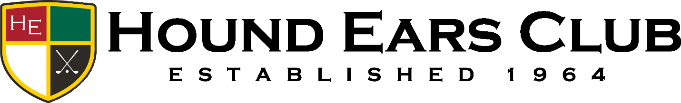 – April 30th – May 20th -Bar Snacks & Pub FareRosemary & Sea Salt Roasted Almonds   -6-3-Hawaiian Roll BBQ Sliders, Collard-Apple Slaw, Pickle, Blueberry BBQ Sauce                     -12-Black Pepper Pimento Hush Puppies, Pepper Jelly Crema                                                            -8-Crispy Pickled Lamb Belly, Carolina Gold Rice Salad, Smoked Tomato Aioli, Buttered Saltines                                                                       -12-Cheese & Olive Plate, (choices change regularly)Marinated Olives, Quince Paste, Grilled Stick Boy Bread - 1 cheese -12-/ 2 cheeses -15-/ 3 Cheeses -18-*8 – Smoked Chicken Wings, Celery, Tomato Jam, Maytag Blue Cheese Dipping Sauce (Also Available Traditional Style, BBQ or Dry Rub)                                       -9-*Brisket Burger, Brioche Bun, Lettuce, Tomato, Onion, Choice of Side                                 -10-House Made Flat Bread, Marinara, Mozzarella, Herbs, Pepperoni                                         -12-*Duck Burger, Smoked Gouda, Tomato Jam, Brioche Bun, Lettuce, Tomato, Onion, One Side                                                                         -16-Facebook@????           Instagram@?????Appetizers & Salads*Seared Monkfish Medallions, Chilled Fingerling Potato Salad, Bubbling Chorizo Butter          -14-     *Pimento Cheese & Pickles, House Made Buttered Saltines, Good Night Bros Ham                       -10-                         * Tomato Soup, Grilled Cheddar Cheese Crostini, Watercress                                                           -8-*Shrimp Cocktail, Caper-Lemon Aioli, Heirloom Cocktail, House Made Buttered Saltines        -10-*Spring Lamb Loin, Sauteed Morels, Ramps, Watercress, Toasted Pecan, Chevre Cream   -13-Shulls Mill Salad, Charlottes Greenhouse Lettuce, Grape Tomatoes, Cucumbers, Crumbled Goat Cheese, Pine Nuts, Raspberry Vinaigrette                                                           -Small 6   Large 8-                                                                                                                         Caesar Salad, Crisp Romaine Lettuce, Focaccia Croutons, Parmesan Cheese, Anchovies, Caesar Dressing                                         -Small 7    Large 9-Arugula & Compressed Melon Salad          	                                       Feta Cheese, Spiced Pecans, White Balsamic Vinaigrette                                                     -10-More info sharing???? Pastas & Entrée’s Beef Bolognese, Parmesan, Basil, Bucatini Pasta                                                                                                                            -17-Veal Scallopini Parmesan, Lemon-Caper Butter, Tomato, Basil, Parsley, Angel Hair             -24-*Seared Scallops, Black Pepper-Lemon Cream, Asparagus, Tomato, Sweet Peppers, Garlic, Parmesan, Oregano, Fettuccine                 -26Saltine Baked Sunburst Trout, Mountain Ratatouille, Ramp & Mint Consommé                                                                                                                                                       -23-*File’ Blackened Pork Ribeye, Dirty Rice, Pickled Sweet Peppers, Caramelized Okra, Sauce Bearnaise 	                                              -24-*Lemongrass Steamed Golden Tilefish, Sesame Bok Choy, Shiitake Mushrooms, Radish, Miso-Tamari Emulsion                                             -27-                                                     -                             Entrée’s & Pasta’s*Grilled 6OZ Beef Tenderloin or 12OZ Ribeye,                   Yukon Gold Potato Puree, Grilled Asparagus & Broccolini, King Trumpet Mushrooms, Red Wine Sauce                                                                  -27-, *Chicken Schnitzel, Roasted Cauliflower, Heirloom Carrots, Lemon, Pine Nuts, Parsley, Caper-Bacon Vinaigrette   -18-DessertsHound Ears Pie, Vanilla Ice Cream, Graham Cracker Crust, Warm Fudge        -1/2 Slice – 5-                                                                        -Full Slice -10-House Made Carrot Cake, Vanilla Cream Cheese Icing, Ginger Ice Cream                                    -8-Mango Custard, Green Tea Marshmallow, Cashew Sponge                                                                                                          -9-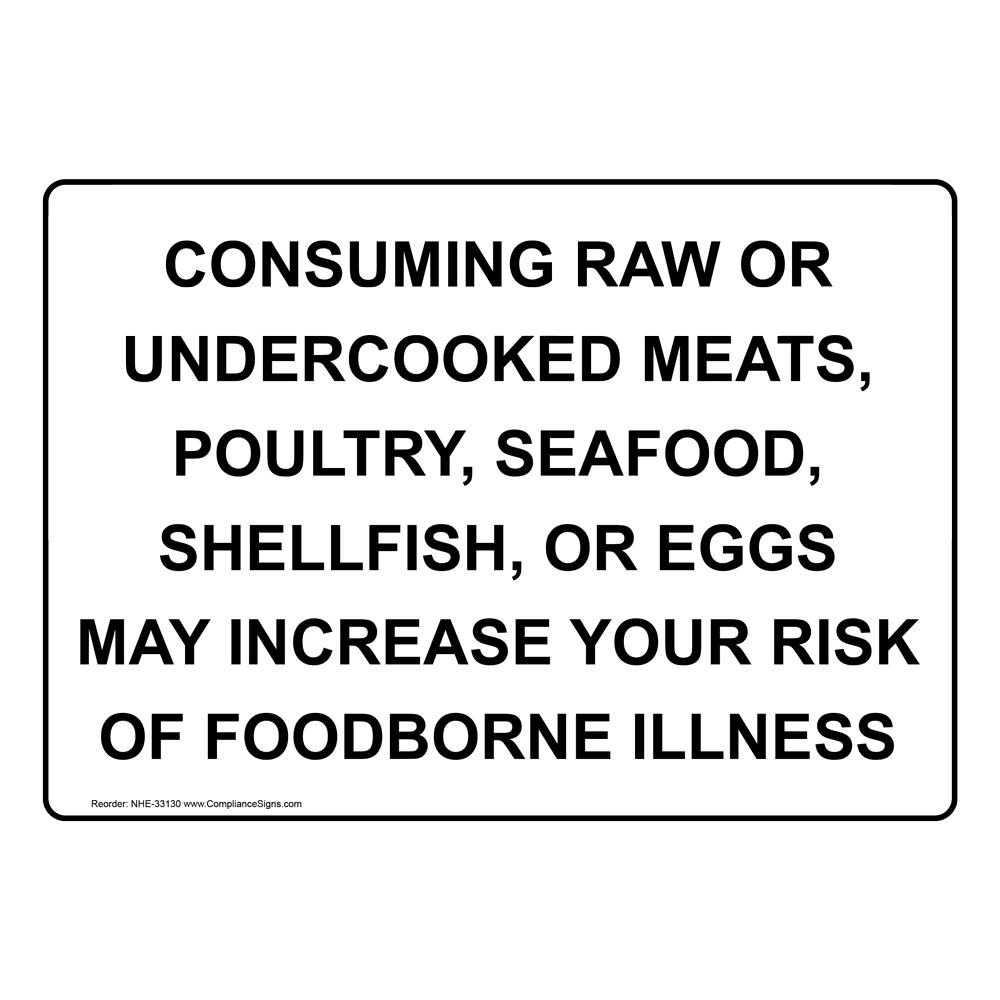 BeerBud Light, Budweiser, Coors Light, Michelob Ultra, Miller Lite3.50Beck’s NA, Blue Moon, Corona Premier, Fat Tire, Sierra Nevada Pale, Stella Artois, AMB Gold Medal Lager4.50AMB Longleaf IPA, Guinness, Bell’s Light Hearted,Fonta Flora Carolina Gold,5.50Ask your server about our rotating draft beer selectionCocktailsCocktail 1IngredientsPriceCocktail 2IngredientsPriceCocktail 3IngredientsPriceCocktail 4IngredientsPriceCocktail 5IngredientsPriceChardonnay500	Alias California 2018						7/26501	Brocard ‘Kimméridgien’ Burgundy, France 2019		9/34502	Sonoma-Cutrer Sonoma Coast, California 2019		11/42503	Moffett Chardonnay Willamette Valley, Oregon 2018	45504	Frank Family Carneros, California 2017			45505	Domaine Gerbeaux Pouilly-Fuisse, France 2017		55506	Louis Moreau 1er Cru Chablis, France 2018			60507	Revelry Unoaked Columbia Valley, Washington 2018	35508	Sylvaine & Alain Macon La Roche Vineuse, France 2017	50509	Vincent Girardin Burgundy, France 2018			45510	Michel & Fils Grand Cru Chablis, France (375mL) 2018	50 Sauvignon BlancO&T ‘Les Gourmets’ Touraine, FR			8/30Huia Marlborough, NZ				10/38Attitude Loire Valley, FR				35Kim Crawford Marlborough, NZ			35Cloudy Bay Marlborough, NZ				50Pinot Grigio/Pinot Gris/Pinot BlancAlto Livello Pinot Grigio Umbria, IT			8/30Paul Blanck Pinot Gris Alsace, FR			35St. Innocent Pinot Blanc Willamette Valley, OR	40Hofstatter Pinot Grigio Alto Adige, IT		45Santa Margherita Pinot Grigio Valdadige, IT		55Other White WinesShine Riesling Rheinhessen, Germany		7/26Garzon Albarino Uruguay				8/30*Jekel Riesling Monterey, CA				25Ravines ‘Dry’ Riesling Finger Lakes, NY		35Domaine Salmon Muscadet, FR			30*Bestheim Gewürztraminer Alsace, FR		35St. Roch Côtes du Roussillon, FR			35Sparkling WineCa’ Furlan Prosecco Veneto, IT			8/30Albert Bichot Brut Rosé Burgundy, FR		45Tribaut Brut Champagne, FR (375 mL)		40Tribaut Brut Champagne, FR				70Tribaut Brut Rosé Champagne, FR			70Tribaut Blanc de Chardonnay Champagne, FR	70Veuve Clicquot Brut Champagne, FR			95Tribaut ’Authentique’ 2009 Champagne, FR		150Dom Perignon Brut 2006 Champagne, FR		190RoséElicio Méditerranée, FR				8/30Block & Tackle California				30Cabernet SauvignonVina Robles California					8/30Daou Paso Robles, CA					10/38Ely Reserve Napa Valley, CA				11/42Carneros Springs Napa Valley, CA			50Sinegal Napa Valley, CA				110Chateau Montelena Napa Valley, CA			85Caymus Napa Valley, CA				130Pinot NoirLOLA North Coast, CA					8/30Anne Amie Willamette Valley, OR			11/42Sea Smoke ‘Southing’ Santa Rita Hills, CA		120Lady Hill Willamette Valley, OR			50*Fiddlehead ‘Lollapalooza’ Santa Rita Hills, CA	95Flowers Sonoma Coast, CA				85Belle Glos ‘Eulenloch’ Napa Valley, CA		75Moffett Willamette Valley, OR			65Benjamin Leroux Burgundy, FR			60Red BlendsDomaine St. Rose ‘La Garrigue’ Languedoc, FR	8/30X Winery ‘Big Gun Red’ California			30Opus One Napa Valley, CA				450Bocelli Tenor Red Toscana, IT				40Capture ‘Innovant’ Alexander Valley, CA		85Pas de L’Ane Grand Cru Saint-Emilion, FR		95Chateaumar Chateaunneuf-du-Pape, FR		65Casa La Rad ‘Solarce’ Rioja, SP			35Vega Escal Priorat, SP					45Vina Otano Reserva Rioja, SP				55*Leviathan California					60Continuum Oakville, CA				250Worthy ‘Sophia’s Cuvee’ Napa Valley, CA		65Purple Angel Colchagua Valley, CH			115Other Red WinesCholila Ranch Malbec Patagonia, Argentina		8/30Painted Fields Zinfandel Sierra Foothills, CA		30Brick Mason Zinfandel Lodi, CA			35Old Ghost Old Vine Zinfandel Lodi, CA		65Catena ‘Alta’ Malbec Mendoza, AR			75Flora Springs Merlot Napa Valley, CA		60San Roman Toro, SP					85La Carlina Barbera d’Asti, IT				40Ginestraia Riserva Chianti, IT				35Seghesio Barolo, IT					60Moccagatta Barbaresco, IT				75Yangarra Shiraz McLaren Vale, AU			35Mettler Petite Sirah Lodi, CA				45Max Reserva Carmenere Aconcagua Valley, CH	30